Главе города Урай___Т.Р.ЗАКИРЗЯНОВУ______________от __СМИРНОВА ИВАНА_______________ВАСИЛЬЕВИЧА________________Адрес проживания: _Урай, 3-84-56_____Телефон: __9874563215_____________Эл. почта: __SmIV1978@uray/ru_______Заявление о постановке на учет граждан, нуждающихся в предоставлении жилого помещения1. Заявитель _Смирнов Иван Васильевич________________________________________(фамилия, имя, отчество (при наличии), дата рождения, СНИЛС)Телефон: ____________9874563215______________________________________________Адрес электронной почты: ___ SmIV1978@uray/ru _________________________________Документ, удостоверяющий личность заявителя:наименование: ____________паспорт _____________________________________________серия, номер __6738____________ дата выдачи: ___11.06.2015________________________кем выдан: ______Урайским ГОВД  ХМАО Тюменской области___________________________________________________________________________________________________код подразделения: ____086-592__________________________________________________Адрес регистрации по месту жительства: __ г. Урай, мкр. 3, д. 84, кв.56________________2.Представитель заявителя:Физическое лицо Сведения о представителе: _____________________________________________________(фамилия, имя, отчество (при наличии)Документ, удостоверяющий личность представителя заявителя:наименование: _______________________________________________________________серия, номер _________________________ дата выдачи: _____________________________Контактные данные __________________________________________________________                                                  (телефон, адрес электронной почты)Документ, подтверждающий полномочия представителя заявителя:_____________________________________________________________________________Индивидуальный предприниматель 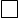 Сведения об индивидуальном предпринимателе:Полное наименование __________________________________________________________ОГРНИП_____________________________________________________________________ИНН_________________________________________________________________________ Контактные данные ___________________________________________________________                                                 (телефон, адрес электронной почты)Документ, подтверждающий полномочия представителя заявителя:_____________________________________________________________________________Юридическое лицо Сведения о юридическом лице:Полное наименование____________________________________________________________________________________________________________________________________________ОГРН________________________________________________________________________ИНН_________________________________________________________________________Контактные данные ___________________________________________________________                                                   (телефон, адрес электронной почты)Сотрудник организации             Сведения о представителе: _____________________________________________________                                                               (фамилия, имя, отчество (при наличии)Документ, удостоверяющий личность представителя заявителя:наименование: ________________________________________________________________серия, номер _________________________ дата выдачи:_____________________________Контактные данные  __________________________________________________________                                                                        (телефон, адрес электронной почты)Документ, подтверждающий полномочия представителя заявителя:____________________________________________________________________________Руководитель организации Документ, удостоверяющий личность представителя заявителя:наименование: _______________________________________________________________серия, номер ______________________ дата выдачи: ________________________________Контактные данные ___________________________________________________________                                                       (телефон, адрес электронной почты)Документ, подтверждающий полномочия представителя заявителя:_____________________________________________________________________________3. Категория заявителя:Малоимущие граждане  ХНаличие льготной категории 4. Причина отнесения к льготной категории:4.1. Наличие инвалидности Инвалиды Семьи, имеющие детей-инвалидов Сведения о ребенке-инвалиде: ___________________________________________________(фамилия, имя, отчество (при наличии)Дата рождения ______________________________________________________________СНИЛС ______________________________________________________________________4.2. Участие в войне, боевых действиях, особые заслуги перед государством Участник событий (лицо, имеющее заслуги) Член семьи (умершего) участника Удостоверение _______________________________________________________________4.3. Ликвидация радиационных аварий, служба в подразделении особого риска Участник событий Член семьи (умершего) участника Удостоверение ________________________________________________________________4.4. Политические репрессии  Реабилитированные лица Лица, признанные пострадавшими от политических репрессий Документ о признании пострадавшим от политических репрессий ____________________________________________________________________________4.5. Многодетная семья Реквизиты удостоверения многодетной семьи: _____________________________________________________________________________(номер, дата выдачи, орган (МФЦ) выдавший удостоверение)4.6. Категории, связанные с трудовой деятельностью Документ, подтверждающий отнесение к категории ________________________________4.7.  Дети-сироты или дети, оставшиеся без попечения родителей Документ, подтверждающий утрату (отсутствие) родителей _____________________________________________________________________________Дата, когда необходимо получить жилое помещение _______________________________4.8. Граждане, страдающие хроническими заболеваниями Заключение медицинской комиссии о наличии хронического заболевания _____________________________________________________________________________5. Основание для постановки на учет заявителя (указать один из вариантов):5.1. Заявитель не является нанимателем (собственником) или членом семьи нанимателя (собственника) жилого помещения  5.2. Заявитель является нанимателем или членом семьи нанимателя жилого помещения по договору социального найма, обеспеченным общей площадью на одного члена семьи меньше учетной нормы Реквизиты договора социального найма _____________________________________________________________________________(номер, дата выдачи, орган, с которым заключен договор)5.3. Заявитель является нанимателем или членом семьи нанимателя жилого помещения социального использования, обеспеченным общей площадью на одного члена семьи меньше учетной нормы Наймодатель жилого помещения:Орган государственной власти Орган местного самоуправления  Организация Реквизиты договора найма жилого помещения______________________________________________________________________________________________________________________________________________(номер, дата выдачи, орган, с которым заключен договор)5.4. Заявитель является собственником или членом семьи собственника жилого помещения, обеспеченным общей площадью на одного члена семьи меньше учетной нормы ХПраво собственности на жилое помещение:Зарегистрировано в ЕГРН   ХНе зарегистрировано в ЕГРН Документ, подтверждающий право собственности на жилое помещение_Выписка из ЕГРНКадастровый номер жилого помещения _86:14:0808005:2371________________________Заявитель проживает в помещении, не отвечающем по установленным для жилых помещений требованиям 6. Семейное положение:Проживаю один              Проживаю совместно с членами семьи 7. Состою в браке   Х      Супруг: __СМИРНОВА МАРГАРИТА МАКСИМОВНА____________________________(фамилия, имя, отчество (при наличии), дата рождения, СНИЛС)Документ, удостоверяющий личность:наименование:__________паспорт_______________________________________________серия, номер ____4392_____________ дата выдачи: ___22.10.2019____________________кем выдан: __ОУФМС России по ХМАО-Югре_________________________________________________________________________________________________________________код подразделения: _____086-601_______________________________________________Адрес регистрации по месту жительства: ____ г. Урай, мкр. 3, д. 84, кв.56_____________Реквизиты актовой записи о заключении брака___88654791 от 15.05.1998 ОЗАГС адм._____города Урая ХМАОТюменской области_________________________________________(номер, дата, орган, место государственной регистрации)8. Проживаю с родителями (родителями супруга) 8.1.ФИО родителя_____________________________________________________________                                              (фамилия, имя, отчество (при наличии), дата рождения, СНИЛС)Документ, удостоверяющий личность:наименование: ________________________________________________________________серия, номер ___________________ дата выдачи: __________________________________кем выдан: __________________________________________________________________________________________________________________________________________________________Адрес регистрации по месту жительства: _________________________________________8.2.ФИО родителя______________________________________________________________                                             (фамилия, имя, отчество (при наличии), дата рождения, СНИЛС)Документ, удостоверяющий личность:наименование: _______________________________________________________________серия, номер _____________________ дата выдачи: _________________________________кем выдан: __________________________________________________________________________________________________________________________________________________________Адрес регистрации по месту жительства: _________________________________________9. Имеются дети  ХФИО ребенка____СМИРНОВ МИХАИЛ ИВАНОВИЧ______________________________(фамилия, имя, отчество (при наличии), дата рождения, СНИЛС)Документ, удостоверяющий личность:наименование: _____паспорт____________________________________________________серия, номер ____6402_____________ дата выдачи: _____19.07.2020___________________кем выдан: __ОУФМС России по ХМАО – Югре________________________________________________________________________________________________________________Реквизиты актовой записи о рождении ребенка_________________________________________________________________________________________________________________(номер, дата, орган, место государственной регистрации)10. Имеются иные родственники, проживающие совместно ФИО родственника__________________________________________________________________                                                               (фамилия, имя, отчество (при наличии), дата рождения, СНИЛС) Документ, удостоверяющий личность:наименование: _______________________________________________________________серия, номер ___________________ дата выдачи: __________________________________кем выдан: ___________________________________________________________________Адрес регистрации по месту жительства: __________________________________________Полноту и достоверность представленных в запросе сведений подтверждаю.Даю  свое согласие на получение, обработку и передачу моих персональных данных  согласно Федеральному закону от 27.07.2006 № 152-ФЗ «О персональных данных».Дата  _14.01.2023_____		                        Подпись заявителя _Смирнов И.В.______